Unit 1 Part 01 Readings: Functions and Mathematical ModelingFunctions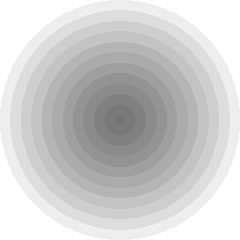 An x can have only one y 		For every “y” you can have more than one “x” Graphs of Common Functions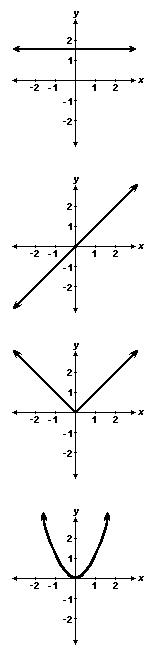   Constant Function  ƒ(x) = c  domain =  range =  increasing / decreasing  even / odd   Identity Function  ƒ(x) = x   domain =   range =   increasing / decreasing   even / odd Absolute Value Function  ƒ(x) = |x| domain = range = increasing / decreasing even / oddQuadratic Function ƒ(x) = x2  domain =  range =  increasing / decreasing  even / odd  Square Root Function  ƒ(x) = 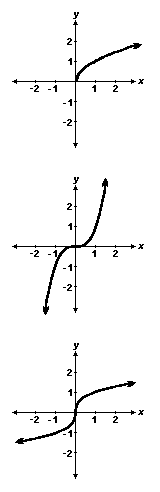   domain =  range =  increasing / decreasing  even / odd   Cubic Function   ƒ(x) = x3   domain =   range =   increasing / decreasing   even / odd  Cube Root Function  ƒ(x) =   domain =  range =  increasing / decreasing  even / oddTransforming Functions vertical shifts 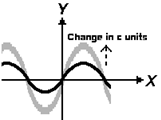 y = ƒ(x) + c plus shifts upy = ƒ(x) – c minus shifts downvertical stretching & shrinking	if c>1 y  = c ƒ(x) stretches vertically	if 0<c<1 y  = c ƒ(x) shrinks vertically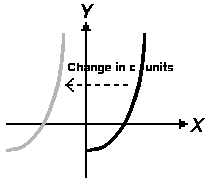 horizontal shifts y = ƒ(x)y = ƒ(x – c)minus shifts right (counter-intuitive)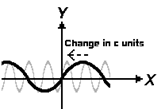 horizontal stretching & shrinking	if c>1 y  = ƒ(cx) shrinks horizontally	if 0<c<1 y  = ƒ(cx) stretches horizontally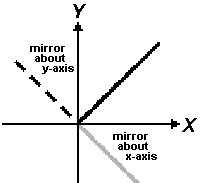 reflection 	y = - ƒ(x)  reflects about the x-axis	y = ƒ(-x)  reflects about the y-axisMathematical ModelingFunctions are often used to model real-world phenomenaA mathematical model is a mathematical description (often by means of a function or an equation) of a real-world phenomenon The purpose of the model is to understand the phenomenon and often to make predictions about future behavior (forecasts)A mathematical model is never a completely accurate representation of a physical situationUnless it was developed as part of a scientific experiment to show the particular relationship, while it may be useful for forecasting, there is no scientific evidence to show a particular model accurately explains a phenomenon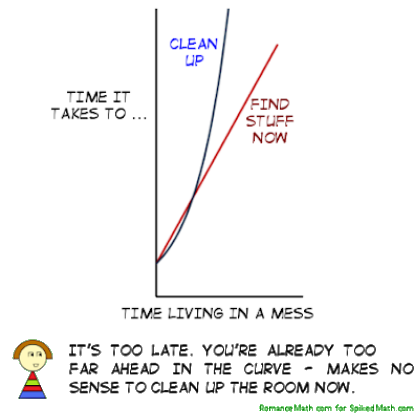 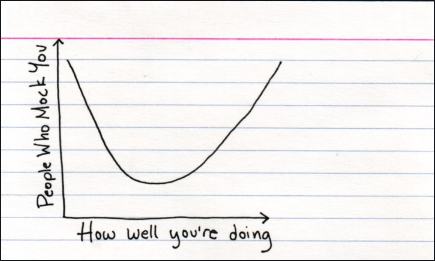 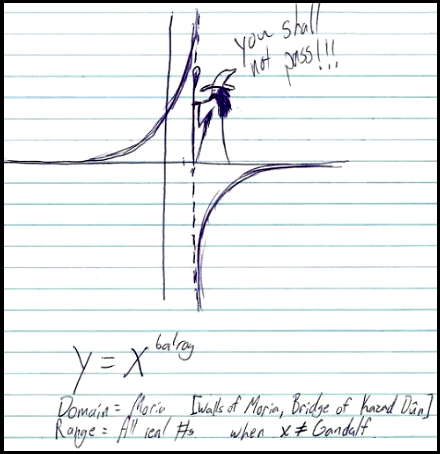 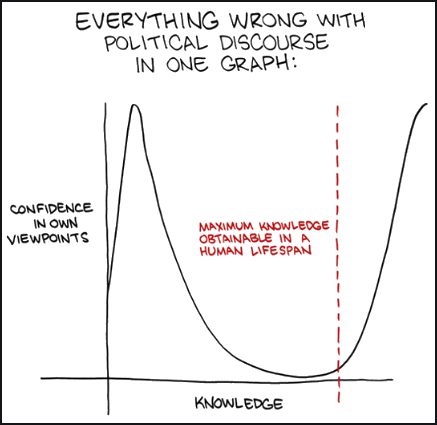 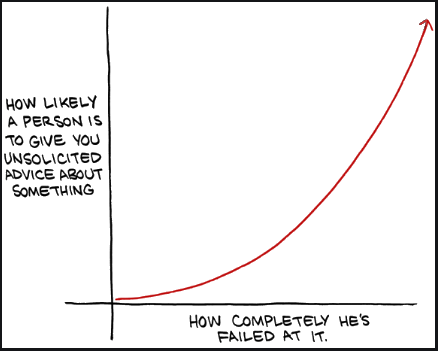 